平成30年6月６日（水）環境整備委員　各位　　　　　　　　　　　　　　　　　　名護小学校PTA環境整備委員長　山入端　司第1回 名護幼稚園・小学校PTAクリーン＆メンテナンスデー開催について　環境整備委員会の保護者の皆様こんにちは！今年度からPTA環境整備委員の新しい取り組みとして各学期に1回の“クリーン＆メンテナンスデー”を実施したいと思います。詳しい内容は下記の通りです！記日　　時　平成30年６月１５日（金）17:00～18:30　　　　※開始時間に間に合わなくても、「途中参加」や「３０分だけ」といった方でも参加していただけると大変助かります☆集合場所　図書館前ピロティ対　　象　①環境整備委員会の保護者（１学年＆２学年）　　　　　②環境整備委員会の職員作業内容　草刈り（幼稚園側土手・校舎裏・記念樹周辺）　　　　　草木の剪定　など備　　考　刈り払い機やカマ等持参の際は記名及び個人での管理をよろしくお願いします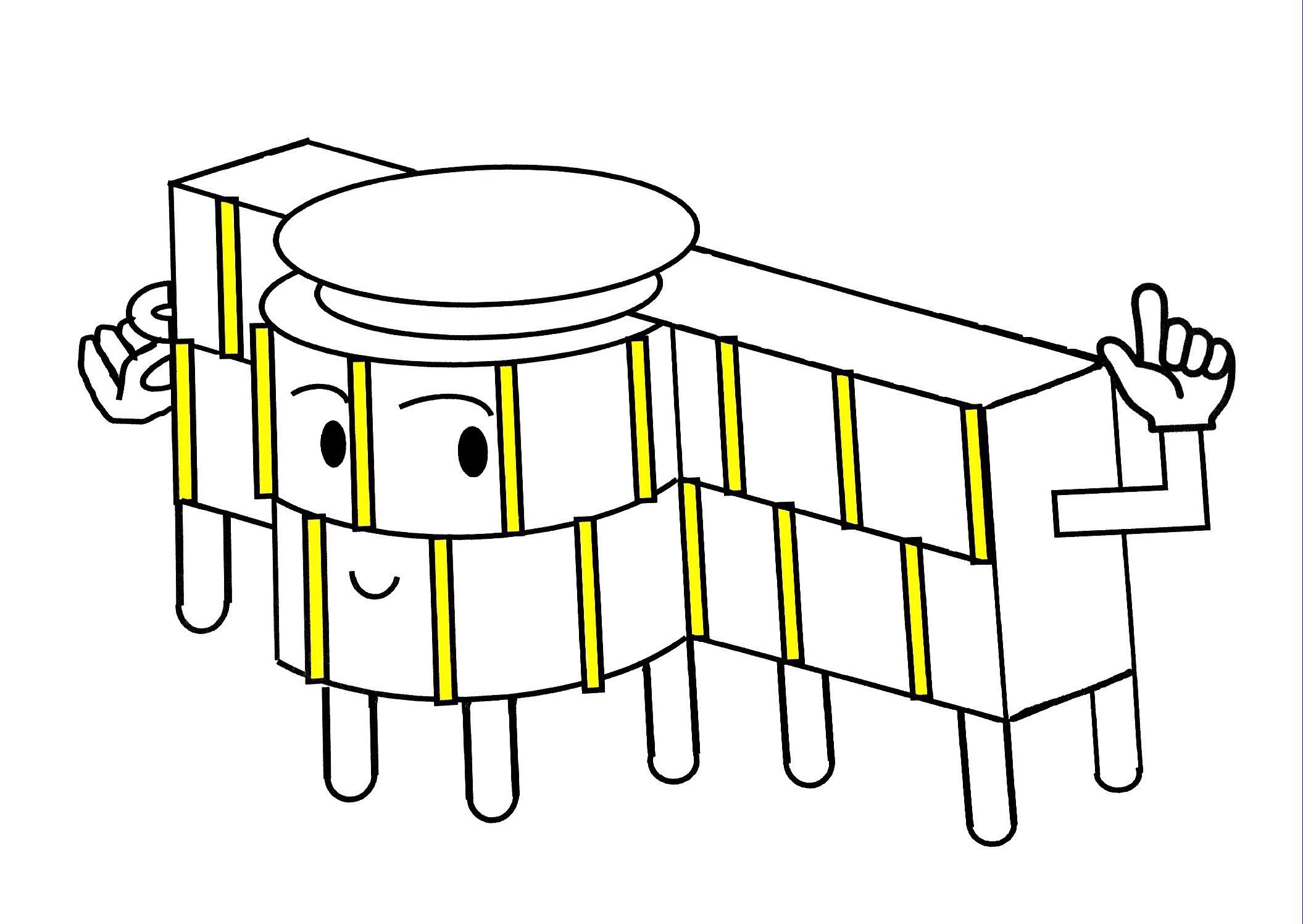 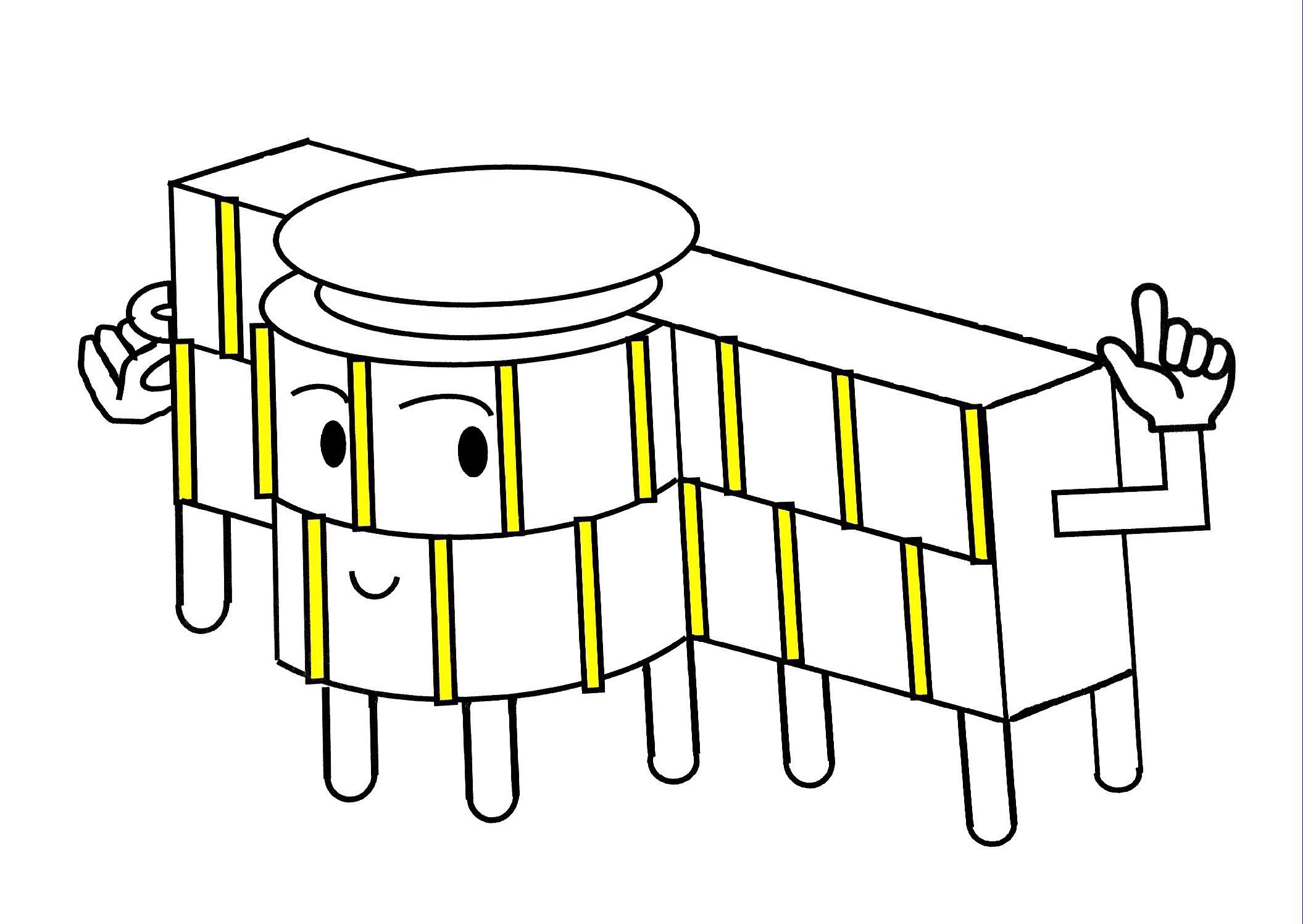 